Załącznik nr 4 do wniosku - kompleks Ruda Sułowska.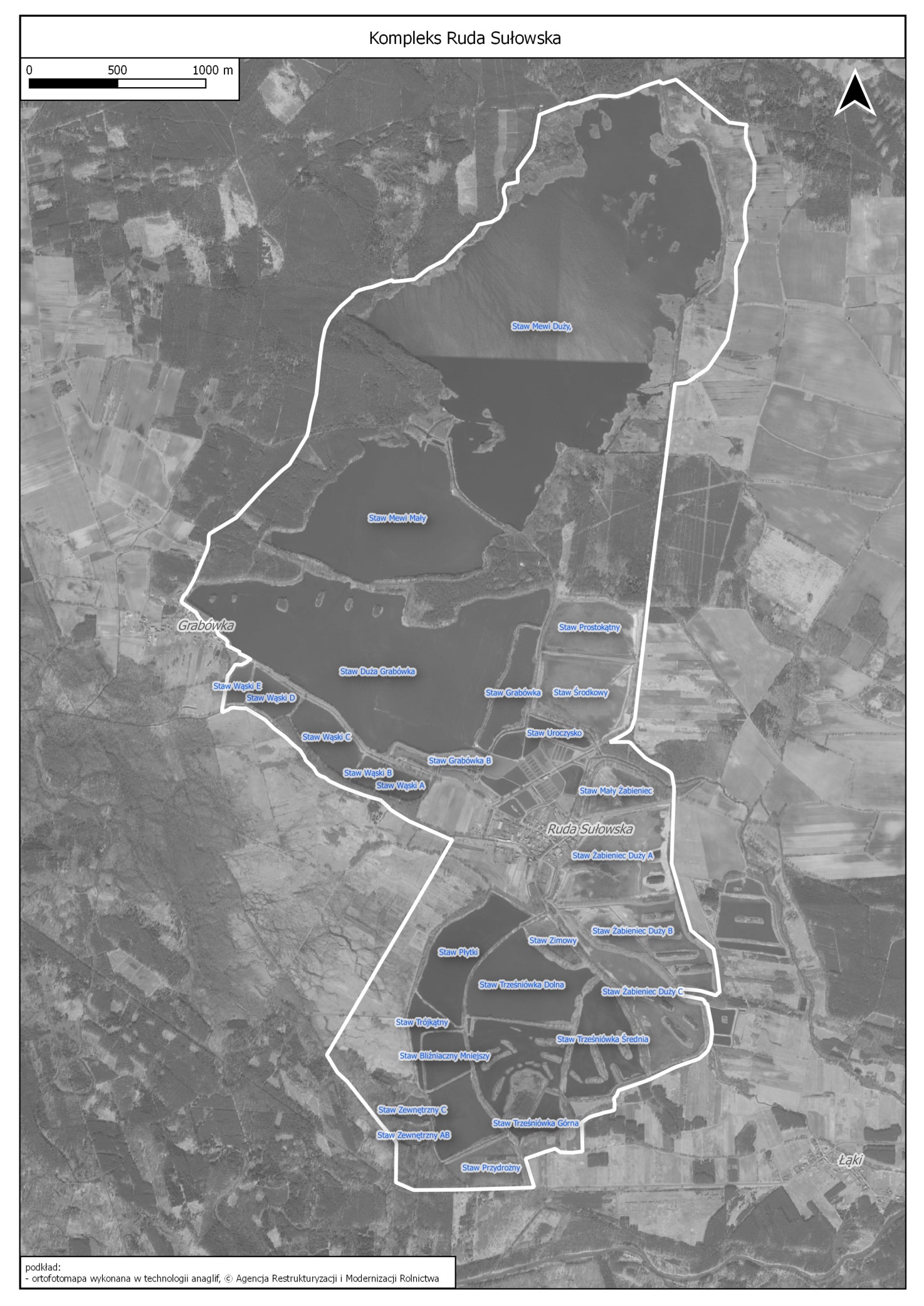 